SAREF extension for AutomotiveReviewIntroduction and context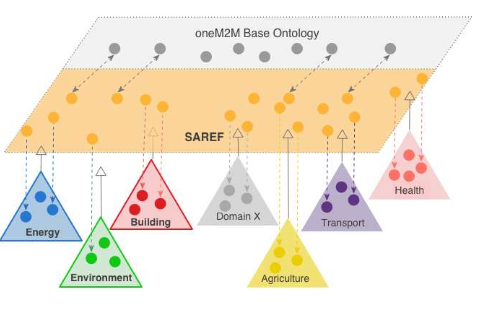 Smart Appliances REFerence ontology (SAREF) as “interoperability language” in cross-domain IoT ecosystems with several verticals: Smart Cities, Smart AgriFood, Smart Industry & Manufacturing, Automotive, eHealth/Ageing-well and Wearables.The core SAREF ontology (https://w3id.org/saref) imports the W3C time ontology, and defines devices with there states, properties, functions, controls… With 15 classes and 82 properties, it is not a lightweight domain-independant ontology (larger than the W3C SSN/SOSA ontologies for instance).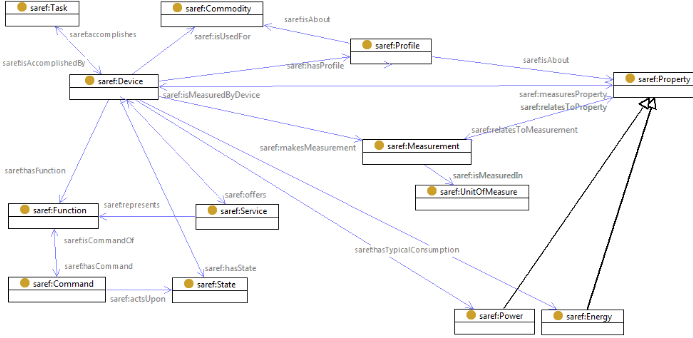 SAREF has extensions for specific domains such as the energy domain (http://saref.linkeddata.es/).SAREF4AUTOSAREF4AUTO is an extension dedicated to the automotive domain (https://portal.etsi.org/STF/STFs/STFHomePages/STF566).RequirementsThey reused the work of existing consortium and European projects: AIOTI,OneM2M, ETSI TC ITS, DATEX-II, Sensoris, W3C Automotive Ontology Group, H2020 Autopilot, H2020 SINCHRONICITY, ENSEMBLE, TransAID.Use cases include:PlatooningAutomated Valet Parking (AVP)Cooperative Perception Service (CPS)Vulnerable Road Users (VRUs)EvaluationTo evaluate SAREF4AUTO, competency questions are stated, for instance:What type of vehicles are there?What are critical objects?What is the overall shape of an entity?Those question come from practical requirement expressed by experts of the given se cases and will be used as a metric of the domain coverage of the ontology extension.Release:The SAREF4AUTO ontology is planned to be delivered in June 2020 as an ETSI Technical Specification